S Z E G E P I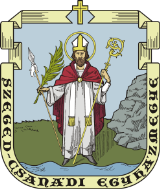 SZEGED-CSANÁDI  EGYHÁZMEGYEGELSEY VILMOS PEDAGÓGIAI  INTÉZETEJogszabálykövetőTanulótájékoztatásA közösségi szolgálat új szabályai20/2012. (VIII. 31.) EMMI-rendelet módosításaA 20/2012. (VIII. 31.) EMMI-rendelet módosításáról rendelkező 45/2014. (X. 27.) EMMI-rendeletA közösségi szolgálat új szabályaiÁtalakultak a közösségi szolgálattal kapcsolatos végrehajtási előírások. A 133. § módosított (1)-(2) bekezdése alapján a középiskola feladata és az intézmény vezetőjének felelőssége a tanuló választása alapján az iskolai közösségi szolgálat megszervezése
állami
önkormányzati
civil, illetve
nonprofit szervezetnél,
középiskola magánszeméllyel kötött megállapodása alapján magánszemélynél vagy
saját intézményben.Ennek keretében meg kell szervezni a tanuló közösségi szolgálatának teljesítésével, dokumentálásával összefüggő feladatok ellátását. A tanuló osztályfőnökének vagy az ezzel a feladattal megbízott pedagógusnak a tanuló előmenetelét rögzítő dokumentumokban az iratkezelési szabályok megtartásával nyilván kell tartania és folyamatosan vezetnie kell a közösségi szolgálattal összefüggő egyéni vagy csoportos tevékenységet.A közösségi szolgálat keretei között – új elemként – az egyes rendőrségi feladatok ellátására létrehozott szerveknél bűn- és balesetmegelőzési területen is folytatható tevékenység. Ezen túlmenően a rendelet 133. §-a új (2a)-(2b) bekezdéssel egészült ki, amelyek alapján a közösségi szolgálat az intézményben meghatározott munkaköri feladatok ellátására nem irányulhat, továbbá a tanuló közösségi szolgálatot a lakóhelyén lévő intézményben is teljesítheti.Új elem, hogy a középiskolának a 9-12. évfolyamos tanulói számára kell megszerveznie a legalább ötven órás közösségi szolgálatot, vagy annak teljesítésére időkeretet kell biztosítania.Szintén újdonság, hogy a közösségi szolgálatot az adott tanuló esetében koordináló pedagógus az ötven órán belül – szükség szerint a mentorral közösen – legfeljebb ötórás felkészítő, majd legfeljebb ötórás záró foglalkozást köteles tartani.A közösségi szolgálat adminisztrálásával kapcsolatos változás, hogy a közösségi szolgálat dokumentálásának kötelező elemeként az iskola a közösségi szolgálat teljesítéséről – új elemként – a tanulói jogviszony tanév közbeni megszűnésekor állít ki igazolást két példányban, amelyből egy példány a tanulónál, egy pedig az intézménynél marad.Forrás: Iskolaszolga, 2015. január